WYSZUKIWANIE I ZBIERANIE HISTORII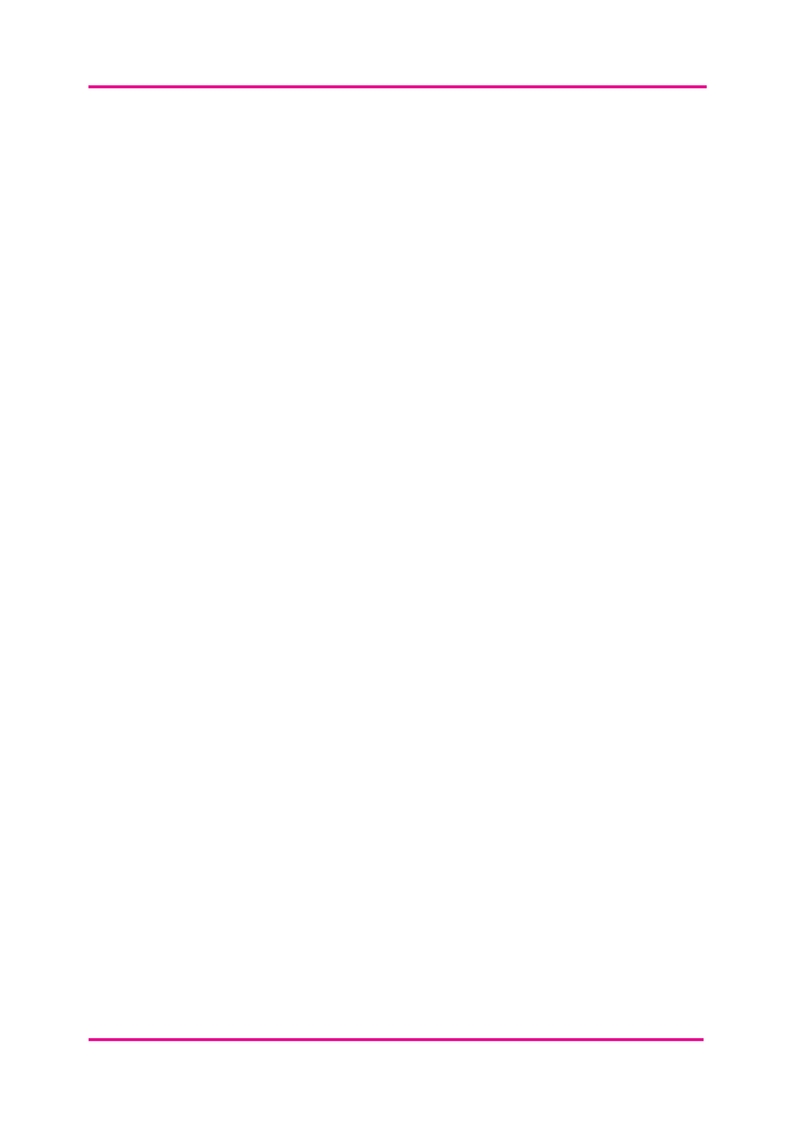 W małych grupach wybierz jedno ze źródeł lub technik gromadzenia historii z listy w części A (lub użyj źródła lub techniki, które już znasz) i użyj ich do znalezienia lub stworzenia opowieści. Następnie będziesz musiał przygotować prezentację wykorzystując tablicę w formie flipchart na swoim źródle lub technikach zbierania historii, która obejmuje zarysy obszarów w części B tego arkusza zadańCZĘŚĆ ACZĘŚĆ BTwoja prezentacja powinna obejmować następujące obszary:Źródła historiiPlatformy mediów społecznościowych – Facebook, Twitter, Instagram etc. Serwisy informacyjne – www.bbc.co.uk, www.guardian.co.uk, www.time.co.uk etc.Archiwum online – www.wellcomelibrary.org,  www.microform.digital/boa/, www.nationalarchives.gov.uk, etc.    Banki historii – www.communityreporter.net, www.syriastories.net, www.webofstories.com, www.photostories.org.uk, etc.   Blogi – www.stumblinginflats.com, www.untiligetmarried.com, etc.  Techniki gromadzenia historiiHistorie oparte na zdjęciach i obrazachWykonaj serię zdjęć (3-5), które opowiadają o prawdziwych przeżyciach. Mogą być "sekwencją" lub zbiorem opowieści o abstrakcyjnych lub wywnioskowanych połączeniach.Użyj arkusza zadań, aby skonstruować prawdziwą historięWywiadyWywiady konwencjonalne – Skorzystaj z materiału informacyjnego dot. wywiadów, który pomoże w napisaniu pytań na pisemny, audio lub wideo wywiad.Wywiady bazujące na dialogu – Skorzystaj z materiału informacyjnego dot. wywiadów, który pomoże w nagraniu audio lub wideo wywiadu bazującego na dialogu.Osobiste monologiMapowanie myśli– Użyj arkusza zadań mapy myśli, aby wymyślić prawdziwą historię lub doświadczenie. Następnie nagraj to cyfrowo w tekście, dźwięku lub wideo.Struktura historii – Użyj arkusza zadań dot. struktury fabuły, aby zaplanować historię. Następnie nagraj to cyfrowo w tekście, dźwięku lub wideo.Przegląd twojej techniki pozyskiwania/zbierania historiiJaka jest treść historii znalezionych lub zebranych za pośrednictwem tych źródeł i technik?Jakie rodzaje historii można znaleźć/zebrać za pośrednictwem tych źródeł i technik?Co uznałeś za interesujące lub trudne w związku z tymi źródłami lub technikami?W jaki sposób technika lub źródło może być użyteczne w przypadku przedstawiania historii? Dlaczego?Co wiemy teraz, czego wcześniej nie wiedzieliśmy?